ЦЕНТРАЛЬНАЯ СИММЕТРИЯОСЕВАЯ СИММЕТРИЯС материалом лекции можно ознакомится пройдя по следующей ссыке:https://www.yaklass.ru/p/matematika/6-klass/geometricheskie-figury-i-tela-simmetriia-na-ploskosti-13781/osevaia-i-tcentralnaia-simmetriia-14716/re-e5fbbd9b-0519-4f8d-88ee-4bdcfa44b87b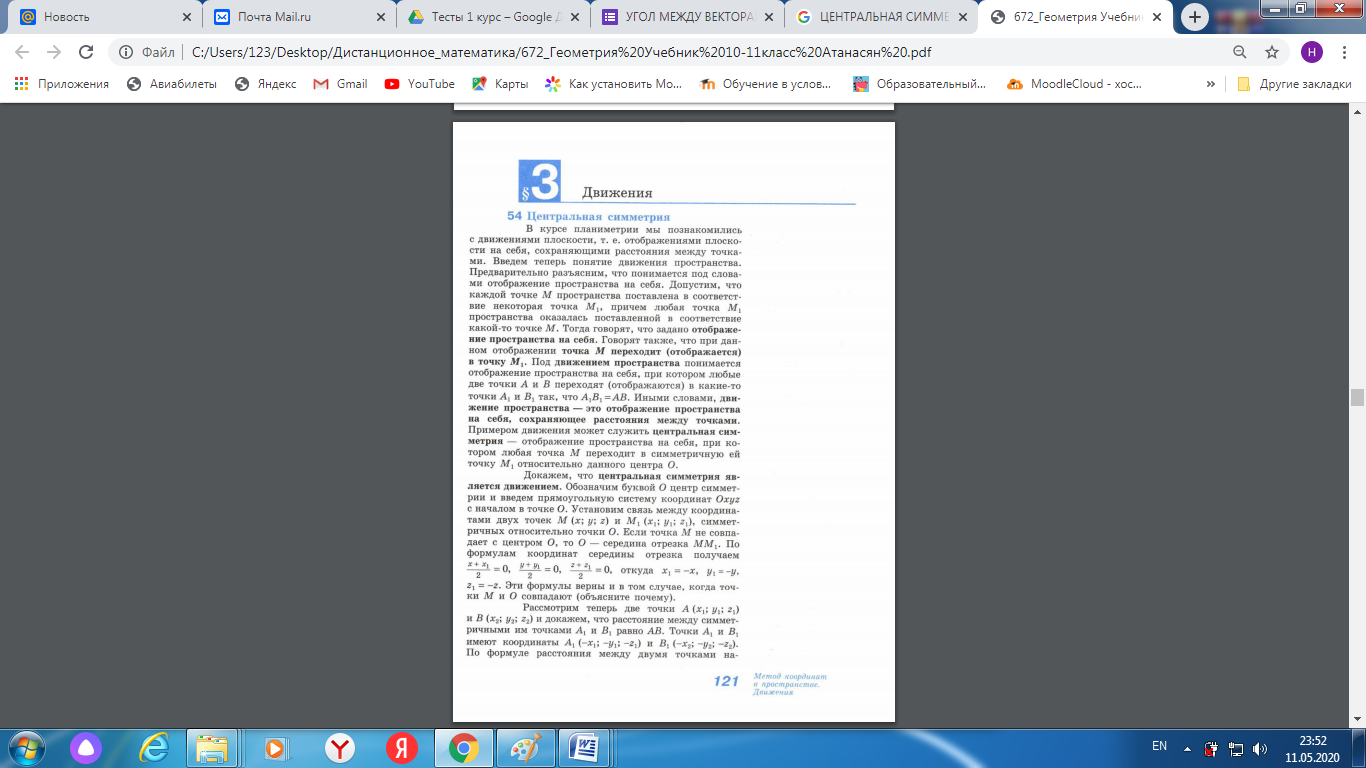 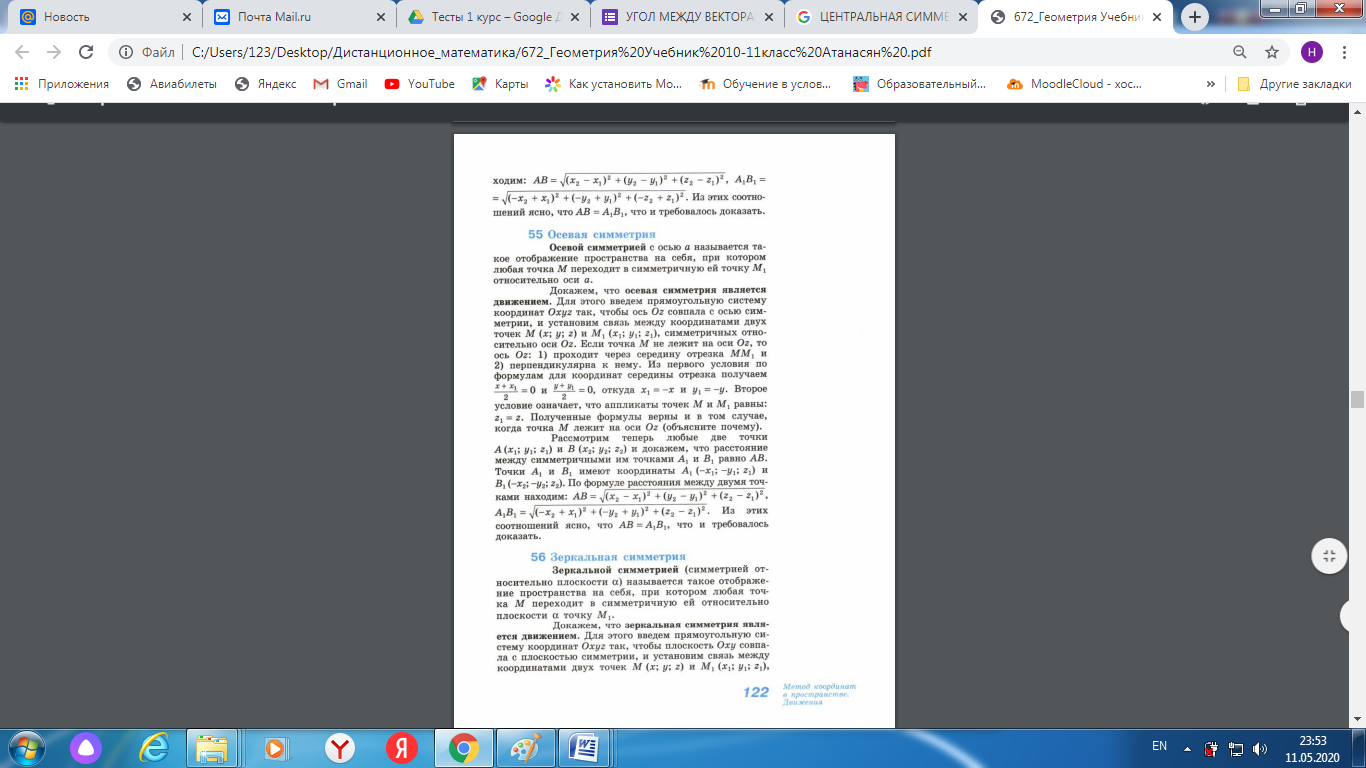 